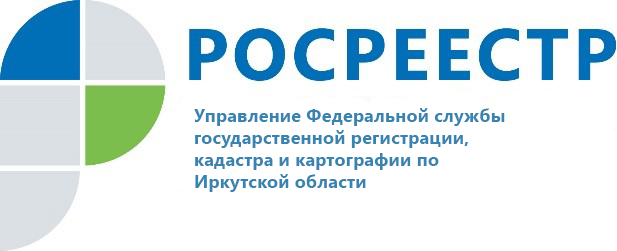 Программа «дачной амнистии» будет расширена с сентября 2022 годаВ России подписан закон, который продлил действие «дачной амнистии» до 1 марта 2031 года. Об этом на прошедшей 26 января пресс-конференции рассказал помощник руководителя Управления Росреестра по Иркутской области Михаил Жиляев. С 2017 года по «дачной амнистии» в Приангарье оформлено около 30 тысяч объектов.Напомним, что под упрощенный порядок оформления прав («дачную амнистию») попадают садовые дома и индивидуальные жилые дома, возведенные на земельных участках, предназначенных для ИЖС, личного подсобного хозяйства, ведения садоводства. Оформление в собственность жилых и садовых домов проводится при наличии права на земельный участок на основании заявления и приложенного к нему технического плана на объект. При этом владелец участка вправе не направлять в местную администрацию уведомления о начале и окончании строительства.В отношении земельных участков, предоставленных под личное подсобное, дачное хозяйство, огородничество, садоводство, индивидуальное жилищное строительство срок «дачной амнистии» не установлен. «Однако «дачная амнистия» не только продляется, но и расширяется. Согласно новым изменениям законодательства, вступающим в силу с 1 сентября 2022 года, упрощенный порядок будет действовать также на ситуации, когда у гражданина нет прав ни на земельный участок, ни на расположенный на таком участке жилой дом», - сообщил Михаил Жиляев.При этом жилой дом должен быть построен до 14 мая 1998 года, должен использоваться гражданином для постоянного проживания и находиться в границах населенного пункта. Земельный участок в подобной ситуации можно будет получить бесплатно, без проведения торгов, обратившись в местную администрацию. При этом к обращению можно будет приложить любой документ, подтверждающий факт владения домом.Получить консультацию по вопросам регистрации прав на недвижимость жители Иркутской области могут по телефону горячей линии Управления Росреестра по Иркутской области: 89294310905.По информации пресс-службы Управления Росреестра по Иркутской областиСайт: https://rosreestr.gov.ru/
Мы в социальных сетях:

https://www.instagram.com/rosreestr38http://vk.com/rosreestr38
http://facebook.com/rosreestr38
http://twitter.com/rosreestr38Ютуб-канал Росреестр Иркутск